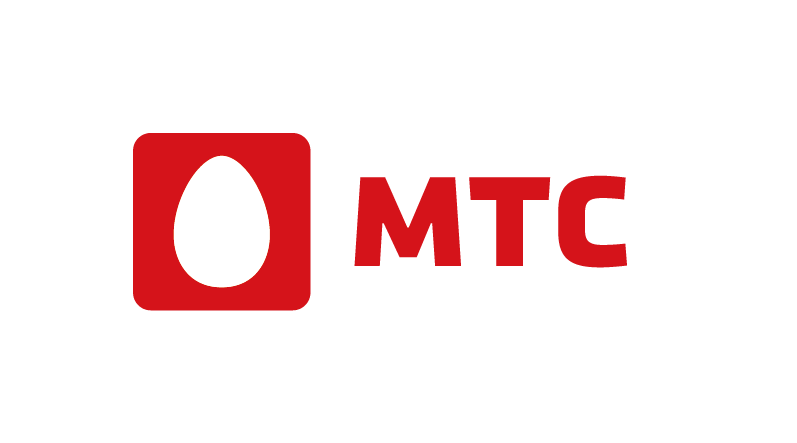 Информация о параметрах сотрудничестваподключение на корпоративные тарифные планы Наша организация планирует подключить новые номера:Наша организация планирует перевести на корпоративные тарифные планы следующие номера:Доставка счета:Просим предоставить следующий вид SIM-карт:Я ознакомлен(а) и согласен(на) со стоимостью предоставленных услуг, правилами набора и условиями обслуживания. Я ознакомлен(а) с ёмкостью Sim-карты, с правилами работы и условиями пользования меню «МТС-ИНФО» и, в частности, что запросы по пункту меню «Сервис номера» платные и их стоимость определяется по специальным тарифам; при изменении настроек центра коротких сообщений становится невозможно пользоваться услугами меню «МТС-ИНФО».* - SIM-карты «М2М термо» изготовлены из особо прочного термостойкого пластика, устойчивы к коррозии контактной группы, имеют увеличенный срок службы и способны бесперебойно работать в диапазоне температур от -40ºС до +105ºС. SIM-карта «М2М термо» доступна для всех абонентов, обслуживающихся на корпоративных тарифных планах. Стоимость услуги «Предоставление SIM-карты М2М термо» составляет 95 рублей единовременно (с учетом НДС).** - Micro-SIM-карта предназначена для использования  в устройствах iPad, iPhone 4, 4s, в отличие от обычных SIM-карт с размерами 15х25 мм,  micro-SIM-карты имеют размер 12x15 мм. В остальном micro-SIM не отличаются от текущих SIM-карт МТС.  *** - NANO-SIM-карта предназначена для использования  в устройствах нового поколения. Например, Iphone 5,.5S, 6, 6+ и других, в отличие от обычных SIM-карт с размерами 15х25 мм,  micro-SIM-карты имеют размер 12x15 мм NANO-SIM имеет размер 09х12мм. NANO-SIM ничем не отличается от обычных SIM-карт МТС.**** - Сервис MTS-Pay позволяет оплачивать услуги владельцам банковских карт (Услуга недоступна держателям карт American Express) круглосуточно, в режиме реального времени на территории  России и в роуминге. С правилами работы с МТС-ИНФО, условиями пользования меню «МТС-ИНФО» и, в частности, что: запросы по пункту меню «Сервис номера» платные и их стоимость определяется по специальным тарифам; при изменении настроек центра коротких сообщений становится невозможно пользоваться услугами меню «МТС-ИНФО».Просим добавить / исключить услуги согласно информации:C условиями обслуживания, стоимостью услуг ознакомлены и согласны. Цените свое время и экономьте средства компании! Контролируйте и управляйте корпоративной мобильной связью, используя бесплатный сервис «Виртуальный менеджер». С 26.11.2015 снижена стоимость за подключение ряда услуг в «Виртуальном менеджере». Подробности на http://www.corp.mts.ru/help/management/virtualnyy_menedzher/. Для подключения сервиса «Виртуальный менеджер» воспользуйтесь заявкой на сайте МТС или отправьте заявление на e-mail - corpservice-sz@mts.ru.№ договораАбонентАбонентПолное название организацииПолное название организацииПолное название организацииПолное название организацииПолное название организацииПолное название организацииПолное название организацииПолное название организацииПолное название организацииПолное название организацииПолное название организацииПолное название организацииПолное название организацииПолное название организацииПолное название организацииПолное название организацииПолное название организацииПолное название организацииПолное название организацииПолное название организацииПолное название организацииПолное название организацииПолное название организацииСвидетельство о внесении записи в ЕГРЮЛ № (ОГРН):Свидетельство о внесении записи в ЕГРЮЛ № (ОГРН):Свидетельство о внесении записи в ЕГРЮЛ № (ОГРН):Свидетельство о внесении записи в ЕГРЮЛ № (ОГРН):Свидетельство о внесении записи в ЕГРЮЛ № (ОГРН):Свидетельство о внесении записи в ЕГРЮЛ № (ОГРН):Свидетельство о внесении записи в ЕГРЮЛ № (ОГРН):Свидетельство о внесении записи в ЕГРЮЛ № (ОГРН):Свидетельство о внесении записи в ЕГРЮЛ № (ОГРН):Свидетельство о внесении записи в ЕГРЮЛ № (ОГРН):Свидетельство о внесении записи в ЕГРЮЛ № (ОГРН):Дата выдачи:Дата выдачи:Дата выдачи:Кем выдано свидетельство:Кем выдано свидетельство:Кем выдано свидетельство:Кем выдано свидетельство:Кем выдано свидетельство:Количество сотрудников в компанииКоличество сотрудников в компанииКоличество сотрудников в компанииКоличество сотрудников в компанииКоличество сотрудников в компанииКоличество сотрудников в компанииКоличество сотрудников в компанииЮридический адрес:Юридический адрес:Юридический адрес:Юридический адрес:Фактический адрес:Фактический адрес:Фактический адрес:Фактический адрес:ИНН:КПП:ОКВЭД:ОКВЭД:ОКПО:ОКПО:р/с №:вк/с №:БИК:БИК:Контактное лицо (ФИО полностью):Контактное лицо (ФИО полностью):Контактное лицо (ФИО полностью):Контактное лицо (ФИО полностью):Контактное лицо (ФИО полностью):Контактное лицо (ФИО полностью):Контактный тел.:Контактный тел.:Контактный тел.:Факс:Факс:Факс:E-mail:E-mail:E-mail:№Планируемый тарифный планТип номеров(прямой/федеральный)Тип номеров(прямой/федеральный)КоличествоКоличествоКоличествоКоличествоЛицевой счет(общий/раздельный)№Планируемый тарифный планТип номеров(прямой/федеральный)Тип номеров(прямой/федеральный)всеговсего…из них с выбором…из них с выборомЛицевой счет(общий/раздельный)1.2.3.Количество номеров, обсуживающихся у других Операторов сотовой связиКоличество номеров, обсуживающихся у других Операторов сотовой связиКоличество номеров, обсуживающихся у других Операторов сотовой связиКоличество номеров, обсуживающихся у других Операторов сотовой связиКоличество номеров, обсуживающихся у других Операторов сотовой связиУслугами каких Операторов сотовой связи Вы пользуетесь?Услугами каких Операторов сотовой связи Вы пользуетесь?Услугами каких Операторов сотовой связи Вы пользуетесь?№Номер телефонаВладелецПланируемый тарифный план1.2.3. Выслать счет на e-mail: Выслать счет на e-mail: Выслать счет на e-mail: Получение счета в офисе «МТС» Получение счета в офисе «МТС» Получение счета в офисе «МТС» Получение счета в офисе «МТС» Получение счета в офисе «МТС» Получение счета в офисе «МТС» Курьером или Заказным письмом Заказным письмомпо адресу: Стандартная SIM-карта Стандартная SIM-карта  M2M термоSIM-карта   M2M термоSIM-карта  Micro-SIM-карта для iPad ** Micro-SIM-карта для iPad ** NANO***SIM-карта NANO***SIM-карта SIM-карта с услугой МТS-Pay**** SIM-карта с услугой МТS-Pay****КоличествоКоличествоКоличествоКоличествоКоличество№Наименование услугиПрошу добавитьПрошу исключить1.2.3.Подпись Абонента (Представитель)МПДата«»20г.Я, подтверждаю, что указанные в заявлении данные Абонента, а также его подпись совпадают с данными из документа, удостоверяющего личность.подтверждаю, что указанные в заявлении данные Абонента, а также его подпись совпадают с данными из документа, удостоверяющего личность.подтверждаю, что указанные в заявлении данные Абонента, а также его подпись совпадают с данными из документа, удостоверяющего личность.подтверждаю, что указанные в заявлении данные Абонента, а также его подпись совпадают с данными из документа, удостоверяющего личность.ФИО сотрудника МТСФИО сотрудника МТСПодпись сотрудника МТСПодпись сотрудника МТСКод точки продаж